Name of Journal: World Journal of GastroenterologyManuscript NO: 31813Manuscript Type: ORIGINAL ARTICLERetrospective StudyCurative effect of jejunum-later-cut overlap methodHuang ZN et al. Short-term outcomes and quality-of-life after totally laparoscopic total gastrectomyZe-Ning Huang, Chang-Ming Huang, Chao-Hui Zheng, Ping Li, Jian-Wei Xie, Jia-Bin Wang, Jian-Xian Lin, Jun Lu, Qi-Yue Chen, Long-Long Cao, Mi Lin, Ru-Hong Tu, Ju-Li LinZe-Ning Huang, Chang-Ming Huang, Chao-Hui Zheng, Ping Li, Jian-Wei Xie, Jia-Bin Wang, Jian-Xian Lin, Jun Lu, Qi-Yue Chen, Long-Long Cao, Mi Lin, Ru-Hong Tu, Ju-Li Lin, Department of Gastric Surgery, Fujian Medical University Union Hospital, Fuzhou 350001, Fujian Province, ChinaAuthor contributions: Huang ZN and Huang CM conceived of the study, analyzed the data, drafted the manuscript, and made the video; Zheng CH, Li P, Xie JW and Wang JB helped revise the manuscript critically for important intellectual content; Lin JX, Lu J, Chen QY, Cao LL, Lin M, Tu RH and Lin JL helped collect data and design the study. All authors read and approved the final manuscript.Supported by National Key Clinical Specialty Discipline Construction program of China, No.[2012]649; and Key Projects of Science and Technology Plan of Fujian Province, No. 2014Y0025.Institutional review board statement: This study was reviewed and approved by the Ethics Committee of the Fujian Medical University Union Hospital.Informed consent statement: Patients were not required to give informed consent to the study because the analysis used anonymous clinical data that were obtained after each patient agreed to treatment by written consent.Conflict-of-interest statement: We have no financial relationships to disclose.Data sharing statement: No additional data are available.Open-Access: This article is an open-access article which was selected by an in-house editor and fully peer-reviewed by external reviewers. It is distributed in accordance with the Creative Commons Attribution Non Commercial (CC BY-NC 4.0) license, which permits others to distribute, remix, adapt, build upon this work non-commercially, and license their derivative works on different terms, provided the original work is properly cited and the use is non-commercial. See: http://creativecommons.org/licenses/by-nc/4.0/Manuscript source: Unsolicited manuscriptCorrespondence to: Chang-Ming Huang, Professor, Department of Gastric Surgery, Fujian Medical University Union Hospital, No. 29 Xinquan Road, Fuzhou 350001 Fujian Province, China. hcmlr2002@163.comTelephone: +86-591-83363366Fax: +86-591-83320319.Received: December 9, 2016  Peer-review started: December 9, 2016First decision: January 10, 2017Revised: March 22, 2017 Accepted: May 4, 2017  Article in press:Published online:AbstractAIMto study the short-term outcomes and quality-of-life (QOL) after laparoscopic gastrectomy (LG).MethodsA total of 507 patients from January 2014 to March 2016 who underwent LG (D2) were originally included in the study.The patients were grouped to: isoperistaltic jejunum-later-cut overlap method (IJOM) after totally laparoscopic total gastrectomy (TLTG) (Group T, n = 51) or Roux-en-Y anastomosis after laparoscopic-assisted total gastrectomy (LATG) (Group A, n = 456). Compared the short-term outcomes and QOL after 1:2 propensity-score matching(PSM). We used the Questionnaire to assess QOL.ResultsBefore matching, the age, sex, tumor size, tumor location,preoperative albumin and blood loss were significant difference between the two groups (P ＜ 0.05). After PSM, there were well balanced in terms of their clinicopathological characteristics but both blood loss and in-hospital postoperative days in Group T were significantly lower than Group A (P ＜ 0.05). After matching, Group T reported better QOL in the domains of Pain and Dysphagia. Among the items evaluating Pain and Dysphagia, Group T tended to report better QOL (“Have you felt pain” and “Have you had difficulty eating solid food”)(P ＜ 0.05).ConclusionThe IJOM for digestive reconstruction after TLTG reduces blood loss and associated with less pain and dysphagia, thus improving QOL after LG. Key words: Esophagojejunostomy; Overlap; Later-cut; Totally laparoscopic total gastrectomy; Quality-of-life© The Author(s) 2017. Published by Baishideng Publishing Group Inc. All rights reserved.Core tip: This paper used propensity score-matched analysis and Questionnaire to study the short-term outcome and quality-of-life (QOL) after laparoscopic gastrectomy (LG) by analyses the patients who underwent totally laparoscopic total gastrectomy (TLTG) using isoperistaltic jejunum-later-cut overlap method (IJOM) to carry on esophagojejunostomy and patients who underwent laparoscopic-assisted total gastrectomy using Roux-en-Y anastomosis, We found the IJOM for digestive reconstruction after TLTG reduces blood loss and associated with less pain and dysphagia, thus the QOL after LG can be improved.Huang ZN, Huang CM, Zheng CH, Li P, Xie JW, Wang JB, Lin JX, Lu J, Chen QY, Cao LL, Lin M, Tu RH, Lin JL. World J Gastroenterol 2017; In pressIntroductionSince Kitano et al[1] reported laparoscopic-assisted distal gastrectomy in 1991, laparoscopic techniques and instruments have improved substantially. Consequently, totally laparoscopic distal gastrectomy is increasingly employed and has a proven history of safety and feasibility[2-8]. However, although scholars have reported a variety of totally laparoscopic total gastrectomy (TLTG) methods[3,9-13], this technique has not been widely adopted because of the technological difficulty inherent in digestive reconstruction. Interest in improving the postoperative appearance and quality-of-life (QOL) of gastric cancer following treatment has been increased. This goal, combined with the reduced trauma associated with TLTG, has heightened interest in developing ways to improve TLTG. Surgeons have primarily adopted the overlap or functional end-to-end method for digestive tract reconstruction after TLTG. However, these methods have drawbacks, such as jejunal freeness, which is seen particularly frequently with large anastomoses. Therefore, we devised the isoperistaltic jejunum-later-cut overlap method (IJOM), which involves esophagojejunostomy anastomosis after TLTG. Using this technique, we believe that the jejunum can be positioned with greater ease, thereby reducing the difficulties encountered with the anastomosis. However, little is known about the short-term outcome and QOL of patients following the implementation of this IJOM of digestive reconstruction after TLTG. Thus, this research aim to study the short-term outcomes and QOL after TLTG via IJOM and after LATG via Roux-en-Y using propensity-score matching(PSM)[14,15] and a QOL assessment scale. Materials and methodsStudy population and inclusion/exclusion criteriaBetween January 2014 to March 2016, data were collected from 703 patients who underwent TLTG at Fujian Medical University Union Hospital. The including criteria were: (1) pathologically proved gastric cancer by endoscopic biopsy specimen analysis; (2) the aforementioned examination indicated no evidence of distant metastasis; and (3) postoperative pathological diagnosis was curative R0. The exclusion criteria were: (1) intraoperative proved distant metastasis; (2) T4b stage; (3) missing pathological data; (4) neoadjuvant therapy; and (5) comorbidities that could influence QOL (e.g., previous or combined malignancies; cardiovascular disease; cerebrovascular disease; neurological conditions, such as dementia and seizure; and severe chronic obstructive pulmonary disease requiring persistent medical aid). A number of 507 patients were eligible. Group T consisted of 51 patients who underwent the IJOM after TLTG, and Group A comprised 456 patients who received a Roux-en-Y anastomosis after LATG. The 1:2 PSM was performed.Ultimately, Group T included 51 patients and 102 patients in Group A(Figure 1).Anastomosis stepIn Group T, the IJOM was performed after TLTG as follows: After dissecting the lymph nodes laparoscopically and mobilizing the esophagus (Figures 2.1.1 and 2.1.2) and the duodenum (Figures 2.2.1 and 2.2.2), using an endoscopic linear stapler transected they sequentially in predetermined locations. Made a small incision on the left side of the resection margin of the esophagus (Figures 2.3.1 and 2.3.2) and the antimesenteric border of the jejunum (Figures 2.4.1 and 2.4.2) approximately 20 cm away from the ligament of Treitz. Then each incision was inserted into one limb of the stapler, and the forks of the stapler were closed and fired, achieving the side-to-side esophagojejunostomy (Figures 2.5.1 and 2.5.2). After confirmed there was no bleeding via common stab incision (Figures 2.6.1 and 2.6.2), we manually sutured the common stab (Figures 2.7.1 and 2.7.2).Then, the jejunum was transected after baring the mesenteric border approximately 1 cm into the jejunum wall and approximately 3 cm away from the esophagojejunostomy (Figures 2.8.1 and 2.8.2). After making a small incision on the antimesenteric border of the margin of the proximal jejunum and the distal jejunum roughly about 45 cm from esophagojejunostomy, and each incision inserted a limb of stapler, then closed the forks and fired them to achieve the side-to-side jejunojejunostomy (Figures 2.9.1 and 2.9.2).After confirmed there was no bleeding or damage to jejunal mucosa by common stab incision, the common stab incision was then sutured laparoscopically (Figures 2.10.1 and 2.10.2). Finally, we removed the specimen through the 3.5-cm incision on the lower abdomen. The differences between this method from other esophagojejunostomy anastomosis is summarize (Table 1).For patients in Group T, the lymph nodes were dissected laparoscopically, and the esophagus and duodenum were mobilized. Then, the open traditional Roux-en-Y anastomosis was performed using a circular stapler[16]. DefinitionAll patients signed their informed consent before operation.Preoperative computed tomograph scanning,ultrasonography of the abdomen and endoscopic ultrasonography were routinely performed, when suspected of distant metastasis, the positron emission tomography were performed. Preoperative morbidities were scored according to the Charlson score system[17]. The 7th edition of the International Union against Cancer (UICC) classification[18] determined staging. Postoperative anastomosis-related complications were diagnosed by gastrografin esophagram or clinical manifestations and stratified using the Clavien–Dindo classification[19]. Perioperative death was defined as death that occurred during hospitalization. The Institutional Review Board of Fujian Medical University Union Hospital approved this study. QOL questionnaire We used the validated Chinese version of the European Organization for Research and Treatment of Cancer 30-item core QOL questionnaire (EORTC-QLQ-C30)[20] assessed QOL. The questionnaire includes a global health status, 5 functional items, 3 symptom dimensions, and 6 individual symptom items (Table 2). Further we using the validated Chinese version of the 22-item EORTC-QLQ gastric cancer module (EORTC-QLQ-STO22)[21] to assessed tumor-specific QOL. This questionnaire includes a functional scale, 5 symptom dimensions and 3 individual symptom scales. QoL is represented by a score ranging from 0 to 100 for every scale. Better QOL is indicated by the higher scores in the functional scales of the EORTC-QLQ-C30 and lower scores in the symptom scores of EORTC-QLQ-C30 and STO22 (Table 2). Follow-upTeam members performed the follow-up via mailing, telephone call, or outpatient service.We explained the content of each item on the questionnaire to the patients 6 months postoperatively, and the patients chose their own responses.Most patients underwent physical examinations, laboratory tests, chest radiography, and abdominal ultrasonography or CT and annual endoscopic examinations. Statistical analysisWe using the Statistical Package for Social Science version 18.0 (SPSS, Chicago, IL, United States) to performed the statistical analyses. The t tests or paired t tests were performed to compare continuous variables. 2  tests were performed to compare categorical variables.P ＜0.05 were considered statistically significant.ResultsDemographics and clinical characteristicsBefore matching, age, sex, tumor location, tumor size, and preoperative albumin level differed significantly between the two groups (P ＜ 0.05). After 1:2 matching, 51 and 102 patients were included in Groups T and A, respectively, and well balanced in their clinicopathological characteristics (Table 3). Perioperative resultsAfter matching, blood loss and postoperative days in the hospital were significantly less in Group T than Group A (P ＜ 0.05). The harvested lymph nodes numbers, operation time, time to first flatus, time to fluid diet, and hospitalization costs were similar in both groups (Table 4).Postoperative complicationsBefore matching, 1 patient had an anastomotic fistula in Group T. In contrast, Group A included 22 anastomotic fistulae, 1 anastomotic hemorrhage and 4 anastomotic obstructions. The incidences of anastomosis-related complications were 2.0% and 5.9% in Groups T and A, respectively; the two rates were similar. After matching, there was 1 patient with an anastomotic fistula in Group T, whereas there were 4 patients with an anastomotic fistula, 1 with an anastomotic hemorrhage and 2 with an anastomotic obstruction in Group A. The incidence of anastomosis-related complications has no statistical difference in both groups and no perioperative deaths occurred (Table 5). Functional scalesAfter matching, 6 patients died and 1 was lost to follow-up 6 months postoperatively in Group.Eventually, 44 patients joined the questionnaire survey. In Group A, 10 patients died, and 3 were lost to follow-up. A total of 89 patients from Group A participated in the questionnaire survey. The functional scales of EORTC-QLQ-C30 were all similar in both groups (Figure 2).Symptom scalesAfter matching, the symptom scales of EORTC-QLQ-C30 and STO22 were compared. Based on the pain scales of EORTC-QLQ-C30 and dysphagia scales of EORTC QLQ-STO22, Group T reported better QOL (Figure 3). Subgroup analyses of 2 items in the pain scale (“Have you felt pain?” and “Has your life been affected by pain?”), Group T tended to report better QOL in “Have you felt pain?”(P = 0.018). In the dysphagia scale, subgroup analyses of 3 items (“Have you had difficulty eating solid food?”, “Have you had difficulty swallowing liquid or eating soft food?”, and “Have you had difficulty drinking water?”) revealed that Group T tended to report better QOL in response to the question “Have you had difficulty eating solid food?” than Group A (P = 0.039)(Table 6).Discussion Laparoscopy offers several advantages over traditional laparotomy, such as reduced trauma, faster recovery, fewer postoperative complications, and greater aesthetic appeal. These benefits are attributable to the minimal invasiveness of the laparoscope and the good clinical outcomes that have been reported[22-25]. Currently, the methods of digestive tract reconstruction employed after LG include LATG and TLTG. In LATG, the digestive tract reconstruction should be performed via a small incision after lymphadenectomy, although this decreases the advantages of laparoscopic minimally invasive surgery. Since Uyama[12] reported totally laparoscopic digestive tract reconstruction, substantial research in Japan and Korea has revealed that TLTG has desirable short-term outcomes and is also safe and effective[11,26-28]. Currently, the digestive tract reconstruction methods used after TLTG include adopt overlap[12] and functional end-to end[29] techniques. However, jejunal freeness is one of several drawbacks associated with these methods and makes the anastomosis more difficult. Therefore, we devised the isoperistaltic jejunum-later-cut overlap method, which involves esophagojejunostomy anastomosis after TLTG. We believe that, using this technique, the jejunum can be more easily positioned, thereby reducing the difficulty in creating the anastomosis. Moreover, because the proximal jejunum is divided after the anastomosis, the length of the blind loops can be easily grasped. We found that blood loss was reduced in Group T,this may be attributed to the clearer, amplified field of vision achieved during laparoscopic digestive tract reconstruction. As a result, blood vessels in the muscles and mesentery can be more readily identified and are less likely to be transected during the procedure. Consistent with our findings, previous studies have shown that reduced blood loss is associated with better postoperative recovery[30]. We found that the length of the postoperative stay of Group T was significantly shorter than that of Group A, confirming that less trauma and blood loss during TLTG can promote faster recovery. Lee et al[31] showed that distal gastrectomy decreases the QOL because of problems with eating restrictions and body image. However, compared with open surgery, laparoscopic-assisted distal gastrectomy improves QOL, specifically by reducing the incidence of postoperative intestinal obstruction[32]. Fujii et al[33] suggested that this reduction in postoperative intestinal obstruction may be attributable to the less abdominal manipulation required for laparoscopic surgery, which may blunt the systemic cytokine and inflammatory responses[34,35]. Similarly, totally laparoscopic technology reduces the amount of intestinal manipulation required during digestive tract reconstruction and may also reduce the incidence of postoperative intestinal obstruction. However, no studies have evaluated QOL following totally laparoscopic surgery. Schneider et al[36] reported that the diameter of the anastomotic stoma obtained using the linear stapler was significantly larger than that achieved with the circular stapler, which benefits the passage of food. At 6 mo post-surgery, we found that symptoms of dysphagia were better in Group T, especially in terms of eating solid food. This finding indicates that using a linear stapler can expand the diameter of the anastomotic stoma and that the decreased intestinal manipulation involved in TLTG can reduce the incidence of intestinal obstruction. Patients suffered TLTG reported significantly less pain than those in LATG. We believe that this is because the incision in the abdominal wall involved in TLTG is shorter, leading to less pain from inflammation and scar formation. In addition, less intra-abdominal manipulation likely contributes to decreasing the formation of intra-abdominal adhesions and, thus, the associated discomfort.This is the first study investigating the differences in short-term outcomes and QOL after TLTG by the isoperistaltic jejunum-later-cut overlap method and LATG by Roux-en-Y using PSM and a QOL assessment scale. The results show that utilizing the isoperistaltic jejunum-later-cut overlap method after TLTG can reduce intra-operative blood loss and relieve symptoms of pain and dysphagia. However, this study has several limitations. First, the follow-up period was short. Second, a retrospective, single-center design was used. Therefore, a prospective, multiple-center study with a longer follow-up period is needed.  AcknowledgementsThe authors are thankful to Fujian Medical University Union Hospital for her management of our gastric cancer patient database.commentsBackgroundSurgeons have primarily adopted several methods for digestive tract reconstruction after totally laparoscopic total gastrectomy (TLTG). However, these methods have drawbacks, such as jejunal freeness,and difficult to performed. Therefore, we devised the isoperistaltic jejunum-later-cut overlap method (IJOM),but little was known about the short-term outcome and quality-of-life (QOL) of patients following the implementation of this digestive reconstruction.Research frontiersThe QOL after distal gastrectomy was reported affected by eating restrictions and body image.For TLTG, Scholars have reported a variety of digestive reconstruction which was safe and effective,but the QOL was Uncertainty.Innovations and breakthroughsThe authors used propensity score-matched analysis and Questionnaire to carry on the research. The authors found IJOM for digestive reconstruction can reduce blood loss compared with Roux-en-Y anastomosis and associated with less pain and dysphagia, thus improving QOL after laparoscopic gastrectomy.ApplicationsThrough this study,we can focus the symptoms which probably happen after surgery, accordingly improved the QOL of patients. But a prospective, multiple-center study with a longer follow-up period is needed.TerminologyEORTC-QLQ-C30:Chinese version of the European Organization for Research and Treatment of Cancer 30-item core QOL questionnaire. EORTC-QLQ-STO22:the validated Chinese version of the 22-item EORTC-QLQ gastric cancer module.PSM: A statistical matching which can reduce the bias of variables.Peer-reviewThis study is a pioneer study about esophagojejunostomy anastomosis after TLTG.REFERENCES1 Kitano S, Iso Y, Moriyama M, Sugimachi K. Laparoscopy-assisted Billroth I gastrectomy. Surg Laparosc Endosc 1994; 4: 146-148 [PMID: 8180768]2 Kanaya S, Gomi T, Momoi H, Tamaki N, Isobe H, Katayama T, Wada Y, Ohtoshi M. Delta-shaped anastomosis in totally laparoscopic Billroth I gastrectomy: new technique of intraabdominal gastroduodenostomy. J Am Coll Surg 2002; 195: 284-287 [PMID: 12168979 DOI: 10.1016/S1072-7515(02)01239-5]3 Kim JJ, Song KY, Chin HM, Kim W, Jeon HM, Park CH, Park SM. Totally laparoscopic gastrectomy with various types of intracorporeal anastomosis using laparoscopic linear staplers: preliminary experience. Surg Endosc 2008; 22: 436-442 [PMID: 17593437 DOI: 10.1007/s00464-007-9446-y]4 Song KY, Park CH, Kang HC, Kim JJ, Park SM, Jun KH, Chin HM, Hur H. Is totally laparoscopic gastrectomy less invasive than laparoscopy-assisted gastrectomy?: prospective, multicenter study. J Gastrointest Surg 2008; 12: 1015-1021 [PMID: 18256884 DOI: 10.1007/s11605-008-0484-0]5 Tanimura S, Higashino M, Fukunaga Y, Takemura M, Nishikawa T, Tanaka Y, Fujiwara Y, Osugi H. Intracorporeal Billroth 1 reconstruction by triangulating stapling technique after laparoscopic distal gastrectomy for gastric cancer. Surg Laparosc Endosc Percutan Tech 2008; 18: 54-58 [PMID: 18287984 DOI: 10.1097/SLE.0b013e3181568e63]6 Oki E, Sakaguchi Y, Ohgaki K, Minami K, Yasuo S, Akimoto T, Toh Y, Kusumoto T, Okamura T, Maehara Y. Surgical complications and the risk factors of totally laparoscopic distal gastrectomy. Surg Laparosc Endosc Percutan Tech 2011; 21: 146-150 [PMID: 21654296 DOI: 10.1097/SLE.0b013e318219a66b]7 Bracale U, Rovani M, Bracale M, Pignata G, Corcione F, Pecchia L. Totally laparoscopic gastrectomy for gastric cancer: meta-analysis of short-term outcomes. Minim Invasive Ther Allied Technol 2012; 21: 150-160 [PMID: 21619505 DOI: 10.3109/13645706.2011.588712]8 Bouras G, Lee SW, Nomura E, Tokuhara T, Nitta T, Yoshinaka R, Tsunemi S, Tanigawa N. Surgical outcomes from laparoscopic distal gastrectomy and Roux-en-Y reconstruction: evolution in a totally intracorporeal technique. Surg Laparosc Endosc Percutan Tech 2011; 21: 37-41 [PMID: 21304387 DOI: 10.1097/SLE.0b013e3182073fdb]9 Kim HS, Kim MG, Kim BS, Yook JH, Kim BS. Totally laparoscopic total gastrectomy using endoscopic linear stapler: early experiences at one institute. J Laparoendosc Adv Surg Tech A 2012; 22: 889-897 [PMID: 23137114 DOI: 10.1089/lap.2012.0238]10 Siani LM, Ferranti F, Corona F, Quintiliani A. [Totally laparoscopic total gastrectomy with esophago-jejunal termino-lateral anastomosis by Or-Vil device for carcinoma. Our experience in ten consecutive patients]. G Chir 2010; 31: 215-219 [PMID: 20615362]11 Kim HS, Kim BS, Lee IS, Lee S, Yook JH, Kim BS. Comparison of totally laparoscopic total gastrectomy and open total gastrectomy for gastric cancer. J Laparoendosc Adv Surg Tech A 2013; 23: 323-331 [PMID: 23379920 DOI: 10.1089/lap.2012.0389]12 Uyama I, Sugioka A, Fujita J, Komori Y, Matsui H, Hasumi A. Laparoscopic total gastrectomy with distal pancreatosplenectomy and D2 lymphadenectomy for advanced gastric cancer. Gastric Cancer 1999; 2: 230-234 [PMID: 11957104 DOI: 10.1007/s101209900041]13 Lee IS, Kim TH, Kim KC, Yook JH, Kim BS. Modified techniques and early outcomes of totally laparoscopic total gastrectomy with side-to-side esophagojejunostomy. J Laparoendosc Adv Surg Tech A 2012; 22: 876-880 [PMID: 23057622 DOI: 10.1089/lap.2012.0177]14 Kim YG, Graham DY, Jang BI. Proton pump inhibitor use and recurrent Clostridium difficile-associated disease: a case-control analysis matched by propensity score. J Clin Gastroenterol 2012; 46: 397-400 [PMID: 22298089 DOI: 10.1097/MCG.0b013e3182431d78]15 Lonjon G, Boutron I, Trinquart L, Ahmad N, Aim F, Nizard R, Ravaud P. Comparison of treatment effect estimates from prospective nonrandomized studies with propensity score analysis and randomized controlled trials of surgical procedures. Ann Surg 2014; 259: 18-25 [PMID: 24096758 DOI: 10.1097/SLA.0000000000000256]16 Fukuhara K, Osugi H, Takada N, Takemura M, Higashino M, Kinoshita H. Reconstructive procedure after distal gastrectomy for gastric cancer that best prevents duodenogastroesophageal reflux. World J Surg 2002; 26: 1452-1457 [PMID: 12370787 DOI: 10.1007/s00268-002-6363-z]17 Charlson ME, Pompei P, Ales KL, MacKenzie CR. A new method of classifying prognostic comorbidity in longitudinal studies: development and validation. J Chronic Dis 1987; 40: 373-383 [PMID: 3558716]18 Edge SB, Compton CC. The American Joint Committee on Cancer: the 7th edition of the AJCC cancer staging manual and the future of TNM. Ann Surg Oncol 2010; 17: 1471-1474 [PMID: 20180029 DOI: 10.1245/s10434-010-0985-4]19 Zhu GL, Sun Z, Wang ZN, Xu YY, Huang BJ, Xu Y, Zhu Z, Xu HM. Splenic hilar lymph node metastasis independently predicts poor survival for patients with gastric cancers in the upper and/or the middle third of the stomach. J Surg Oncol 2012; 105: 786-792 [PMID: 22105768 DOI: 10.1002/jso.22149]20 Aaronson NK, Ahmedzai S, Bergman B, Bullinger M, Cull A, Duez NJ, Filiberti A, Flechtner H, Fleishman SB, de Haes JC. The European Organization for Research and Treatment of Cancer QLQ-C30: a quality-of-life instrument for use in international clinical trials in oncology. J Natl Cancer Inst 1993; 85: 365-376 [PMID: 8433390]21 Blazeby JM, Conroy T, Bottomley A, Vickery C, Arraras J, Sezer O, Moore J, Koller M, Turhal NS, Stuart R, Van Cutsem E, D'haese S, Coens C; European Organisation for Research and Treatment of Cancer Gastrointestinal and Quality-of-life Groups. Clinical and psychometric validation of a questionnaire module, the EORTC QLQ-STO 22, to assess quality of life in patients with gastric cancer. Eur J Cancer 2004; 40: 2260-2268 [PMID: 15454251 DOI: 10.1016/j.ejca.2004.05.023]22 Huscher CG, Mingoli A, Sgarzini G, Sansonetti A, Di Paola M, Recher A, Ponzano C. Laparoscopic versus open subtotal gastrectomy for distal gastric cancer: five-year results of a randomized prospective trial. Ann Surg 2005; 241: 232-237 [PMID: 15650632 DOI: 10.1097/01.sla.0000151892.35922.f2]23 Kitano S, Shiraishi N, Uyama I, Sugihara K, Tanigawa N. A multicenter study on oncologic outcome of laparoscopic gastrectomy for early cancer in Japan. Ann Surg 2007; 245: 68-72 [PMID: 17197967 DOI: 10.1097/01.sla.0000225364.03133.f8]24 Park DJ, Han SU, Hyung WJ, Kim MC, Kim W, Ryu SY, Ryu SW, Song KY, Lee HJ, Cho GS, Kim HH; Korean Laparoscopic Gastrointestinal Surgery Study (KLASS) Group. Long-term outcomes after laparoscopy-assisted gastrectomy for advanced gastric cancer: a large-scale multicenter retrospective study. Surg Endosc 2012; 26: 1548-1553 [PMID: 22170319 DOI: 10.1007/s00464-011-2065-7]25 Qiu J, Pankaj P, Jiang H, Zeng Y, Wu H. Laparoscopy versus open distal gastrectomy for advanced gastric cancer: a systematic review and meta-analysis. Surg Laparosc Endosc Percutan Tech 2013; 23: 1-7 [PMID: 23386142 DOI: 10.1097/SLE.0b013e3182747af7]26 Topal B, Leys E, Ectors N, Aerts R, Penninckx F. Determinants of complications and adequacy of surgical resection in laparoscopic versus open total gastrectomy for adenocarcinoma. Surg Endosc 2008; 22: 980-984 [PMID: 17690934 DOI: 10.1007/s00464-007-9549-5]27 Moisan F, Norero E, Slako M, Varas J, Palominos G, Crovari F, Ibañez L, Pérez G, Pimentel F, Guzmán S, Jarufe N, Boza C, Escalona A, Funke R. Completely laparoscopic versus open gastrectomy for early and advanced gastric cancer: a matched cohort study. Surg Endosc 2012; 26: 661-672 [PMID: 22011940 DOI: 10.1007/s00464-011-1933-5]28 Kim HS, Kim MG, Kim BS, Lee IS, Lee S, Yook JH, Kim BS. Comparison of totally laparoscopic total gastrectomy and laparoscopic-assisted total gastrectomy methods for the surgical treatment of early gastric cancer near the gastroesophageal junction. J Laparoendosc Adv Surg Tech A 2013; 23: 204-210 [PMID: 23256584 DOI: 10.1089/lap.2012.0393]29 Inaba K, Satoh S, Ishida Y, Taniguchi K, Isogaki J, Kanaya S, Uyama I. Overlap method: novel intracorporeal esophagojejunostomy after laparoscopic total gastrectomy. J Am Coll Surg 2010; 211: e25-e29 [PMID: 21036074 DOI: 10.1016/j.jamcollsurg.2010.09.005]30 Liang YX, Guo HH, Deng JY, Wang BG, Ding XW, Wang XN, Zhang L, Liang H. Impact of intraoperative blood loss on survival after curative resection for gastric cancer. World J Gastroenterol 2013; 19: 5542-5550 [PMID: 24023499 DOI: 10.3748/wjg.v19.i33.5542]31 Lee SS, Chung HY, Kwon O, Yu W. Long-term Shifting Patterns in Quality of Life After Distal Subtotal Gastrectomy: Preoperative- and Healthy-based Interpretations. Ann Surg 2015; 261: 1131-1137 [PMID: 25072431 DOI: 10.1097/SLA.0000000000000832]32 Yasuda K, Shiraishi N, Etoh T, Shiromizu A, Inomata M, Kitano S. Long-term quality of life after laparoscopy-assisted distal gastrectomy for gastric cancer. Surg Endosc 2007; 21: 2150-2153 [PMID: 17479329 DOI: 10.1007/s00464-007-9322-9]33 Fujii K, Sonoda K, Izumi K, Shiraishi N, Adachi Y, Kitano S. T lymphocyte subsets and Th1/Th2 balance after laparoscopy-assisted distal gastrectomy. Surg Endosc 2003; 17: 1440-1444 [PMID: 12820059 DOI: 10.1007/s00464-002-9149-3]34 Braga M, Vignali A, Zuliani W, Radaelli G, Gianotti L, Martani C, Toussoun G, Di Carlo V. Metabolic and functional results after laparoscopic colorectal surgery: a randomized, controlled trial. Dis Colon Rectum 2002; 45: 1070-1077 [PMID: 12195192]35 Leung KL, Lai PB, Ho RL, Meng WC, Yiu RY, Lee JF, Lau WY. Systemic cytokine response after laparoscopic-assisted resection of rectosigmoid carcinoma: A prospective randomized trial. Ann Surg 2000; 231: 506-511 [PMID: 10749610]36 Schneider R, Gass JM, Kern B, Peters T, Slawik M, Gebhart M, Peterli R. Linear compared to circular stapler anastomosis in laparoscopic Roux-en-Y gastric bypass leads to comparable weight loss with fewer complications: a matched pair study. Langenbecks Arch Surg 2016; 401: 307-313 [PMID: 27001683 DOI: 10.1007/s00423-016-1397-0]37 Matsui H, Uyama I, Sugioka A, Fujita J, Komori Y, Ochiai M, Hasumi A. Linear stapling forms improved anastomoses during esophagojejunostomy after a total gastrectomy. Am J Surg 2002; 184: 58-60 [PMID: 12135722 DOI: 10.1016/S0002-9610(02)00893-0]38 Okabe H, Obama K, Tanaka E, Nomura A, Kawamura J, Nagayama S, Itami A, Watanabe G, Kanaya S, Sakai Y. Intracorporeal esophagojejunal anastomosis after laparoscopic total gastrectomy for patients with gastric cancer. Surg Endosc 2009; 23: 2167-2171 [PMID: 18553203 DOI: 10.1007/s00464-008-9987-8]39 Matsui H, Okamoto Y, Nabeshima K, Nakamura K, Kondoh Y, Makuuchi H, Ogoshi K. Endoscopy-assisted anastomosis: a modified technique for laparoscopic side-to-side esophagojejunostomy following a total gastrectomy. Asian J Endosc Surg 2011; 4: 107-111 [PMID: 22776272 DOI: 10.1111/j.1758-5910.2011.00088.x]P-Reviewer: Chiu CC S-Editor: Ma YJ L-Editor:   E-Editor:Specialty type: Gastroenterology and hepatologyCountry of origin: ChinaPeer-review report classificationGrade A (Excellent): 0Grade B (Very good): BGrade C (Good): 0Grade D (Fair): 0Grade E (Poor): 0Table 1 characteristic, benefit and demerit of different esophagojejunostomy anastomosisTable 2 Structure of EORTC QLC-C30 and EORTC QLQ-STO221Higher scores represent better QoL; 2Higher scores represent worse QoL. EORTC QLQ indicates European Organization for Research and Treatment of Cancer Quality-of-life Questionnaire; QoL: quality-of-life.Table 3 Demographic and clinical characteristics of patients between two groupsBMI: body mass index; UICC stage: 7th edition of the International Union against Cancer.Table 4 Operative variables of the patientsLN: lymph node. Table 5 Morbidity and Mortality associate with anastomosisTable 6 Constituent items of Pain of EORTC-QLQ-C30 and Dysphagia of EORTC-QLQ-STO22 as compared between Group T and Group A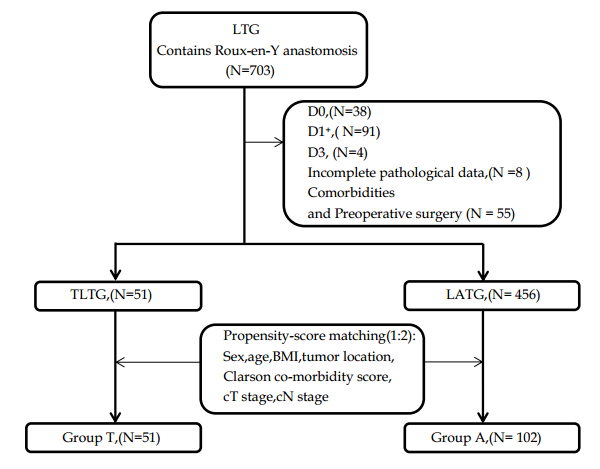 Figure 1 The flow chart of patient selection. LTG: Laparoscopic total gastrectomy; TLTG: Totally laparoscopic total gastrectomy; LATG: Laparoscopic assisted total gastrectomy.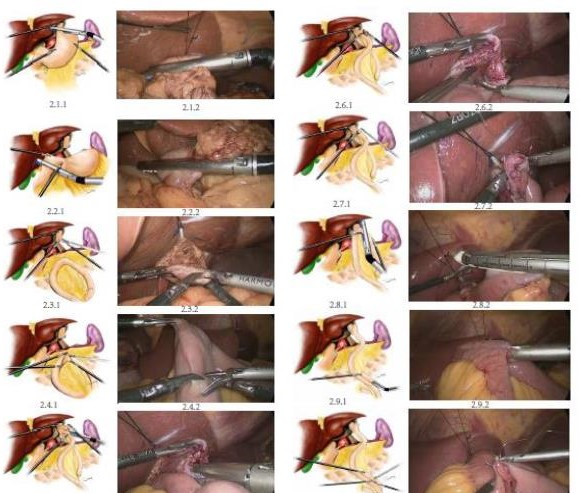 Figure 2 The schematic diagram of anastomosis.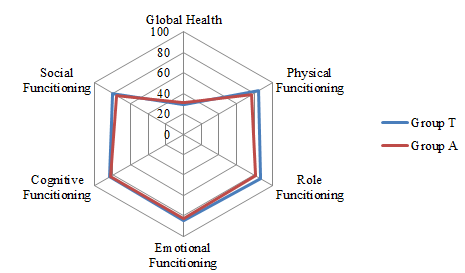 A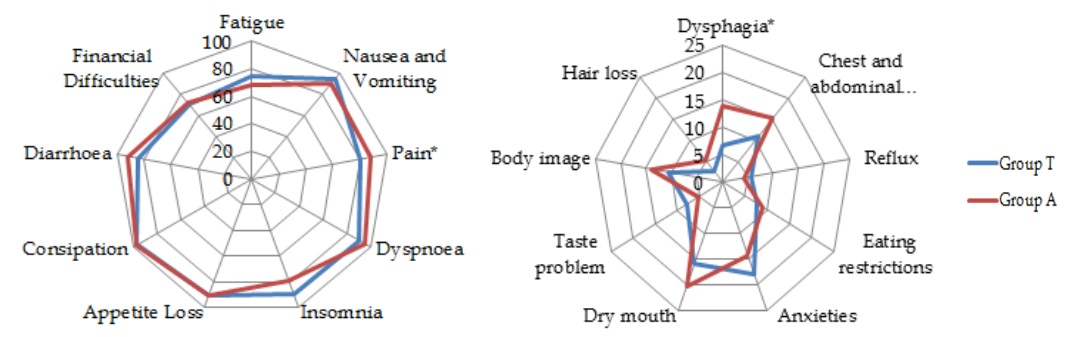 BFigure 3 The Funcitional Scales. A: EORTC-QLQ-C30; B: EORTC-QLQ-C30 and EORTC-QLQ-STO22. aP ＜ 0.05, EORTC-QLQ-C30 vs EORTC-QLQ-STO22.Anastomosis surgeon CharacteristicBenefitDemeritUyama et al[12]The anastomosis line is vertical with esophageal long axis.Jejunum is located in the right side of the esophagus.Anastomotic is large enoughThe number of anastomosis linear stapler is muchMatsui et al[37]Completed the anastomosis before severed esophagus.Close the stoma and resecting specimens at the same time.Jejunum is located in the right side of the esophagus.The number of anastomosis linear stapler is reduceProbably happen dysphagia 6 months after operationLee et al[13]Suture esophagus,jejunum and right angle of diaphragm after anastomosis Jejunum is located in the right side of the esophagus.Reduce the incidence of esophageal hiatal hernia and anastomotic fistula.Increase the operation time.Okabe et al[38]Before anastomosis,the specimens was removed.Jejunum is located in the left side of the esophagus.The size of anastomotic stoma is biggerThe technique is difficult.Inaba et al[29]Overlap anastomosisDividing the jejunum before anastomosisIsoperistaltic meets the physiologicalThe jejunum is free and difficult for anastomosisMatsui et al[39]Overlap anastomosisDividing the esophagus after anastomosisIsoperistaltic meets the physiologicalThe jejunum is free and difficult for anastomosisScalesNumber of Constituting ItemsEORTC QLQ-C30  Global health status/QoL scale12Functional scales1Physical Funcitioning5Role Funcitioning2Emotional Funcitioning4Cognitive Funcitioning2Social Funcitioning2Symptom Scales2Fatigue3Nausea and Vomiting2Pain2Dyspnoea1Insomnia1Appetite Loss1Consipation1Diarrhoea1Financial Difficulties1EORTC-QLQ-STO222  Dysphagia3  Chest and abdominal pain4  Reflux3  Eating restrictions4  Anxieties3  Dry mouth1  Taste problem1  Body image1  Hair loss2All PatientsAll PatientsAll PatientsPropensity-matched patientsPropensity-matched patientsPropensity-matched patientsGroup T(n = 51)Group A(n = 456)P-valueGroup T(n = 51)Group A(n = 102)P-valueAge (mean±SD, yr)55.5±12.161.6±11.2＜ 0.00155.5±12.155.9±11.00.916Gender＜ 0.0011.000Male343453468Female171111734Charlson comorbidity index0.2810.608  0484184892  1-2338310BMI (mean±SD, kg/m2)22.5±13.122.3±13.50.91922.5±13.122.6±12.80.965Tumor size (mean±SD, cm)4.5±1.54.9±1.30.0414.5±1.54.7±1.70.142Tumor lacation＜ 0.0010.177  Upper third4188412  Middle third341693476  Entird 13991314Histology type0.4530.482Differentiation474164797Undifferentiation44045Preoperation albumin (mean±SD, g/L)40.8±4.339.1±5.20.02540.8±4.340.6±4.60.796Depth of infiltration (T)0.1740.643T115821523T2883818T3101351016T4a181661845Nodal status (N)0.7290.534N0211902134N111771118N2566510N3141231440UICC stage0.3190.502I13781318II171591740III212192144All PatientsAll PatientsAll PatientsPropensity-matched patientsPropensity-matched patientsPropensity-matched patientsGroup T(n = 51)Group A(n = 456)P-value Group T(n = 51)Group A（n = 102）P-valueOperation time,min(mean ± SD)209.3±41.0203.6±49.30.427209.3±41.0200.5±55.60.318Blood lost volume, ml(mean±SD)48.3±38.598.4±149.10.01748.3±38.5105.4±147.90.008Harvested LNs (mean ± SD)44.5±15.041.2±14.20.23744.5±15.042.6±15.20.465Time to first flatus,day(mean±SD)3.8±1.23.5±1.70.2203.8±1.23.6±1.20.332Time to fluid diet,day(mean±SD)5.6±1.45.6±1.615.6±1.45.5±1.90.739Postoperative day(mean±SD)12.6±4.314.7±8.90.09712.6±4.315.4±8.90.035hospitalization costs,yuan75450±2003873308±219320.50575450±2003870407±132540.065Chemotherapy333100.63533780.123All patientsAll patientsAll patientsPropensity-matched patientsPropensity-matched patientsPropensity-matched patientsGroup T,%Group A,%P-valueGroup T,%Group A,%P-value(n = 456)(n = 51)P-value(n = 102)(n = 51)P-valueMorbidity1 (2.0)27 (5.9)0.893 1 (1.9)6(11.8)0.552 Anastomotic fistula12214 Anastomotic hemorrhage0100 Anastomotic obstruction0402Mortality 00/ 00/Propensity-matched patientsPropensity-matched patientsPropensity-matched patients Group T(n = 44)Group A（n = 89）P-valueConstituent items of Pain of EORTC-QLQ-C30Have you felt pain? 0.018Not at all2866A little 127Quite a lot314Very much12Have your life affected by pain? 0.271Not at all3973A little 47Quite a lot19Very much00Constituent items of Dysphagia of EORTC-QLQ-STO22Have you felt difficult to eat solid food?0.039Not at all2631A little 1132Quite a lot721Very much05Have you felt difficult to eat liquid of soft food?0.275Not at all3867A little515Quite a lot17Very much00Have you felt difficult to drink water?0.194  Not at all3980  A little55  Quite a lot 04Very much00